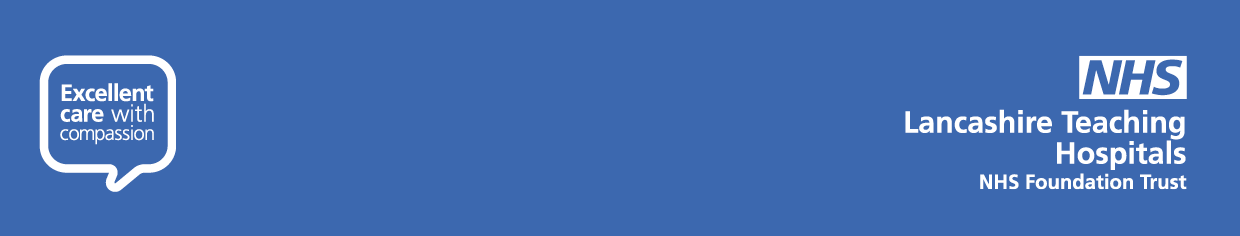 Placement Area:Lancashire Teaching Hospitals  Integrated Frailty TeamPlacement Address:Core Therapies DepartmentLancashire Teaching HospitalsNHS Foundation Trust.Royal Preston HospitalSharoe Green Lane NorthFulwoodPrestonPR2 9HTTelephone Number:01772 524453Contact Name:Julie Brown Placement FacilitatorKathy SullivanType of Placement:Acute Elderly MedicineDetails of type of clients being dealt with:Patients who attend Emergency departments and acute hospital wards who meet the Clinical Frailty Scale (CFS).Specialty integrated team who in reach into Emergency department, Acute Frailty Unit and SDEC. Highly complex with multiple morbidities and frailty syndromes. The type of experience which may be gained from this placement:Project work to initiate the introductory pilot of a virtual frailty groups following follow up phone calls. Integrated working with nursing/ physio colleagues. Interdisciplinary competenciesHyper acute decision makingComplete holistic Comprehensive, Geriatric Assessments (CGA) and functional assessments. Cognitive assessments. Special Knowledge and information which would be useful to the student:Dementia and delerium awarenessAwareness of current government standards and guidelines influencing care of dementia/ older person (ie RCP guidelines, NICE guidelines, National Service Frameworks) and frailtiesRecommended Reading:Any information on dementia care/ service improvements i.e. National Dementia Strategy/ Prime Ministers Challenge/ Kings Fund – Improving the EnvironmentUniversity module notes on the variety of frailty factors and frailty conditions. Royal College of Physicians – Silver Book.Visits/shadowing which can be arranged:We are based within a large acute hospital foundation trust, with a variety of regional specialist services. We are also supported by a variety of specialist community services.  exists for visits as relevant.Hours of work:08:00 – 16:00Last updated: 10/10/2019Last updated: 10/10/2019